Tottenham StadiumLook at what the Tottenham Stadium used to look like.Then look at what it looks like now.What is similar about the stadium and the area? Write a list.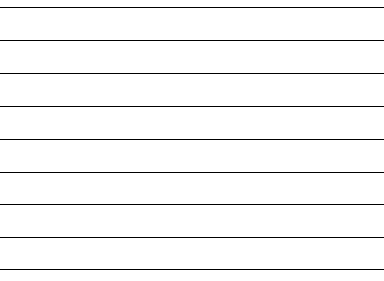 What is different about the stadium and the area? Write a list.Tottenham Stadium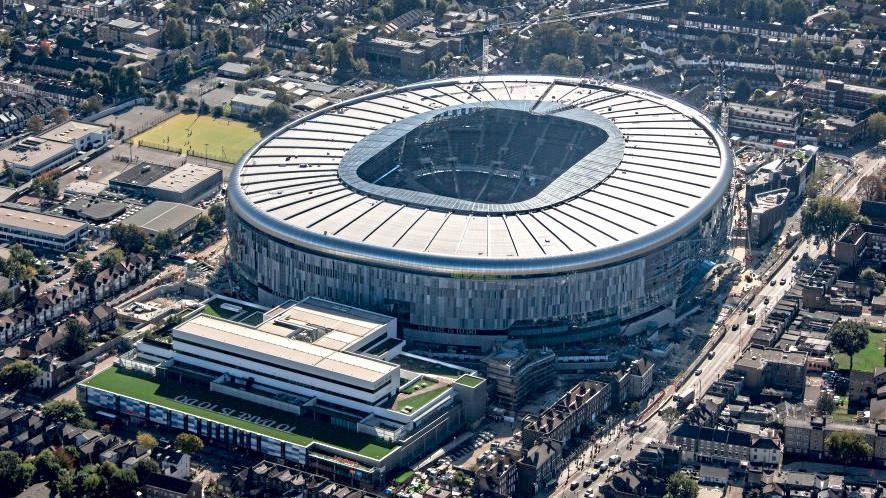 Use your list of similarities and differences to write sentences about the stadium.The old stadium had____________ but the new stadium has _____________.Old StadiumNew Stadium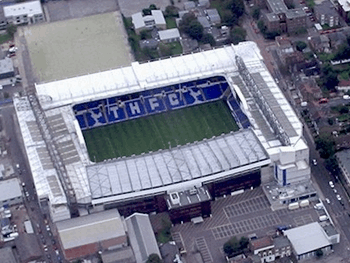 